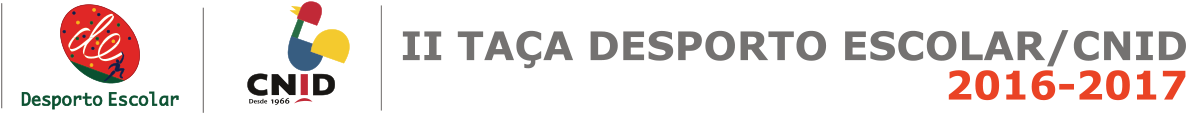 FICHA DE INSCRIÇÃO                 ALUNOS DO 7º ANO - NASCIDOS EM 2003-2004-2005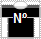 